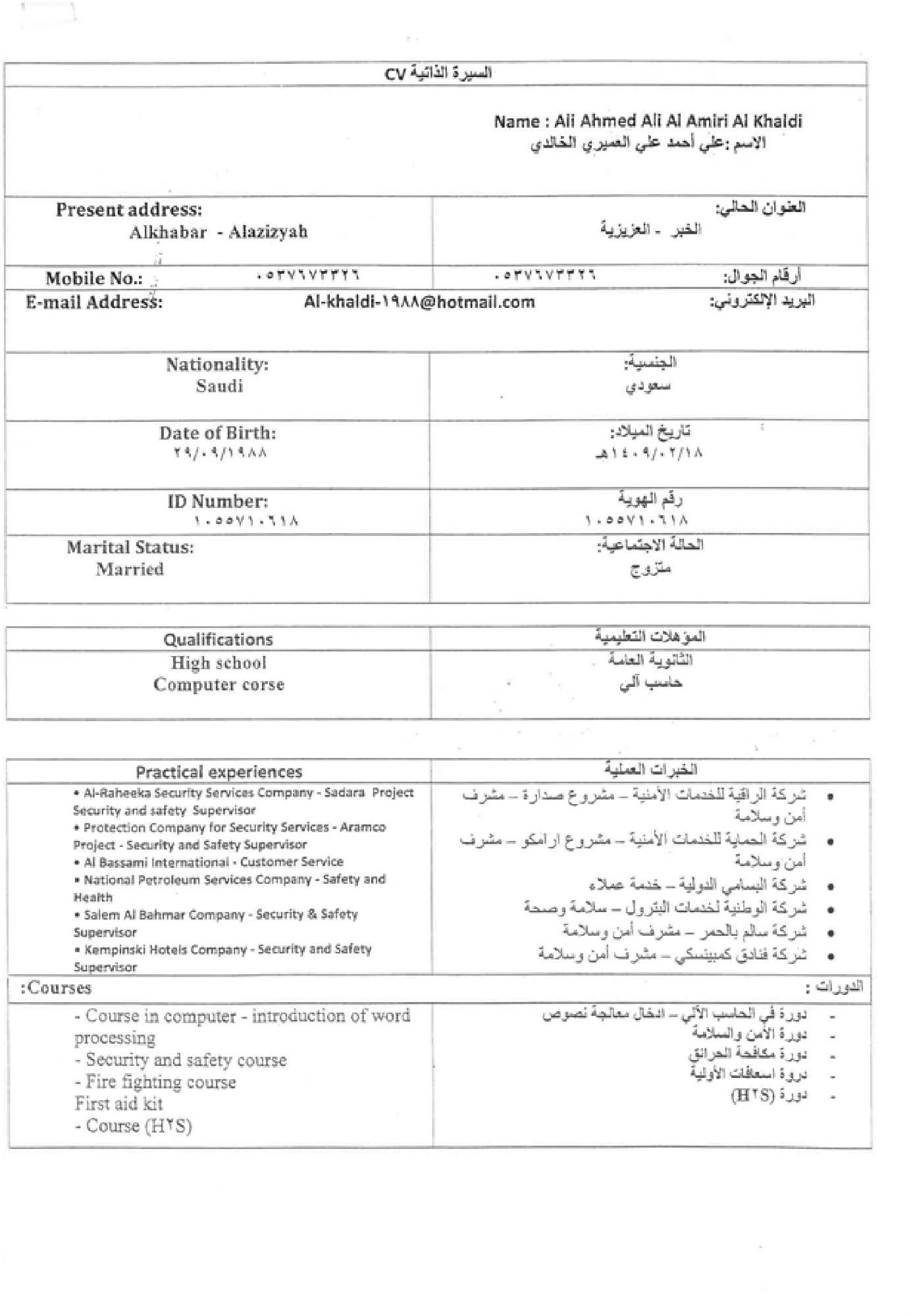 Scanned by TapScanner 